Face Biscuits RecipeGoal: to make a yummy biscuit with a face.Things needed: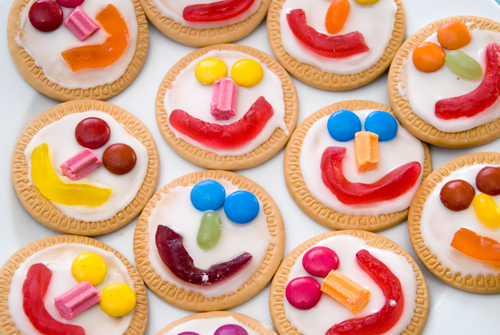 plain biscuiticing sugarbowlspoonplatelemon juiceknifewaterm&ms (eyes)musk stick or raspberry (nose)snake (mouth)sprinkles (hair)Steps:Mix up your icing in a bowl.Combine one teaspoon of water with one cup of icing sugar.Add some drops of lemon juice.Stir the icing together.Place the biscuit on a plate.Coat the top of the biscuit with a layer of icing.Spread the icing with a knife.Pop on the lollies to make a face.Place m&ms to make eyes.Add a nose by using a raspberry or musk stick.Chop the snakes and add to make a smile.Leave to set in place.Eat and enjoy!